Во исполнение Федерального закона от 19.05.1995 года № 81-ФЗ «О государственных пособиях гражданам, имеющим детей», постановления правительства Республики Саха (Якутия) от 23.12.2021 г. № 565 «Об утверждении на 2022 год коэффициента индексации и размеров отдельных видов социальных выплат, осуществляемых за счет средств государственного бюджета Республики Саха (Якутия), п о с т а н о в л я ю:1. Установить размер единовременной дополнительной выплаты на каждого ребенка, принятого в семью опекуна (попечителя), в приемную семью, на предметы мебели и хозяйственного обихода в размере 29 734,0 руб. с 01.01.2022 года.2. Установить базовый (минимальный) размер средств, для расчета ежемесячного денежного вознаграждения приемного родителя и патронатного воспитателя в размере 2 943 рубля с 01.01.2022 года.3. Установить размеры ежемесячных компенсационных выплат на содержание одного ребенка-сироты и ребенка, оставшегося без попечения родителей, в семье опекуна (попечителя), в приемной семье  с 01.01.2022 года в следующих размерах:4. Отделу учета и отчетности администрации муниципального образования «Ленский район» (Никитина Е.И.) при начислении и выплате единовременной выплаты и ежемесячной компенсации руководствоваться размерами выплат, утвержденными данным постановлением. 5. Отделу опеки и попечительства  муниципального образования «Ленский район» (Селиванова Т.А.) заключить дополнительные соглашения к договорам о приемной семье.6. Настоящее постановление подлежит официальному опубликованию в средствах массовой информации и размещению на официальном сайте муниципального образования «Ленский район».О размерах компенсационных выплат на содержание детей-сирот и детей, оставшихся без попечения родителей, в семье опекуна (попечителя), в приемной семье, единовременных выплат на каждого ребенка, принятого в семью опекуна (попечителя), в приемную семью в 2022 году О размерах компенсационных выплат на содержание детей-сирот и детей, оставшихся без попечения родителей, в семье опекуна (попечителя), в приемной семье, единовременных выплат на каждого ребенка, принятого в семью опекуна (попечителя), в приемную семью в 2022 году О размерах компенсационных выплат на содержание детей-сирот и детей, оставшихся без попечения родителей, в семье опекуна (попечителя), в приемной семье, единовременных выплат на каждого ребенка, принятого в семью опекуна (попечителя), в приемную семью в 2022 году О размерах компенсационных выплат на содержание детей-сирот и детей, оставшихся без попечения родителей, в семье опекуна (попечителя), в приемной семье, единовременных выплат на каждого ребенка, принятого в семью опекуна (попечителя), в приемную семью в 2022 году Категории детейРазмеры выплат в 2022 году (рублей) Размеры выплат в 2022 году (рублей) Категории детейМальчикиДевочкиот 0 до 18 месяцев1466314 321от 18 месяцев до 3 лет1528315 150от 3 лет до 7 лет17 20517 087от 7 лет до 11 лет20 59722 440от 11 лет до 18 лет22 43024 292  И.о. главы                               Е.С. Каражеляско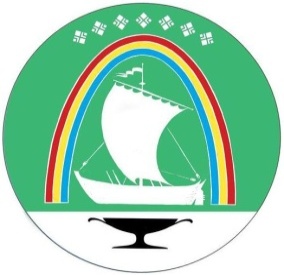 